LA GALETTE DES ROISLe 6 janvier, c’est l’Epiphanie, une fête chrétienne qui célèbre l’hommage des Rois Mages au Messie. En France il y a la tradition de manger la « Galette des Rois ».Dans le nord de la France, c'est à l'origine une galette à base de pâte feuilletée simplement dorée au four. Dans l'extrême sud de la France, l'usage pour l’Épiphanie est de préparer le gâteau des rois, un grand pain sucré, en forme de couronne, à la pâte plus ou moins aérée et parfumée à l'eau de fleur d'oranger. On la déguste accompagné de confitures; il peut également être rempli de différentes préparations: crème de frangipane, fruits, crème, chocolat ou compote de pommes.LA FÈVELa tradition passe par la dissimulation d'une fève dans la galette; la personne qui obtient cette fève devient le roi (ou la reine) de la journée. La personne qui découvre la fève a le droit de porter une couronne de fantaisie puis elle choisit sa reine ou son roi.LES BOISSONS D'ACCOMPAGNEMENTOn peut accompagner la galette avec du jus de pommes, du cidre, du mousseux, du muscat ou des vins blancs, dont le champagne. https://www.lacucinaitaliana.it/ricetta/dolci-e-dessert/la-galette-des-rois/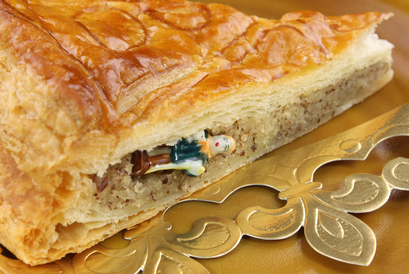 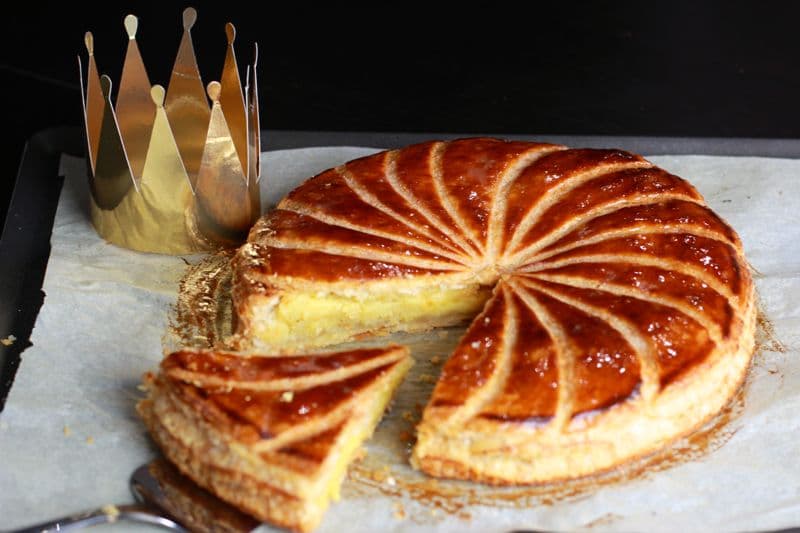 